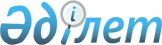 Аудандық мәслихаттың "Талғар ауданының 2009 жылға арналған бюджеті туралы" 2008 жылғы 24 желтоқсандағы N 15-87 шешіміне өзгертулер енгізу туралы
					
			Күшін жойған
			
			
		
					Алматы облысы Талғар аудандық мәслихатының 2009 жылғы 25 ақпандағы N 17-99 шешімі. Алматы облысының Әділет департаменті Талғар ауданының Әділет басқармасында 2009 жылы 26 наурызда N 2-18-81 тіркелді. Күші жойылды - Алматы облысы Талғар аудандық мәслихатының 2010 жылғы 11 ақпандағы № 28-172 шешімімен      Ескерту. Күші жойылды - Алматы облысы Талғар аудандық мәслихатының 11.02.2010 № 28-172 шешімімен.

      РҚАО ескертпесі.

      Мәтінде авторлық орфография және пунктуация сақталған.

      Қазақстан Республикасының "Бюджет Кодексінің" 111, 109-баптарының 1-тармақтарына, "Қазақстан Республикасындағы жергілікті мемлекеттік басқару туралы" Заңының 6 бабы 1-тармағына сәйкес, аудандық мәслихат ШЕШІМ ҚАБЫЛДАДЫ:

       

1. "Талғар ауданының 2009 жылғы бюджеті туралы", 2008 жылғы 24 желтоқсандағы N 15-87 шешіміне, (2009 жылғы 5 қаңтардағы нормативтік құқықтық актілерді тіркеу тізілімінде N 2-18-79 тіркеу нөмірімен тіркелген, 2009 жылғы 24 қаңтардағы "Талғар" газетінің N 5 (3827) санында жарияланған), шешіміне мынандай өзгертулер енгізілсін:



      1-тармақтағы:



      1) "Түсімдер" жолындағы "3505554" саны "3623253" санына өзгертілсін.

      "Бюджет қаражаттарының пайдаланылатын қалдықтары" жолына "78191" санымен қосылсын.



      2). "Шығындар" жолындағы "3505554" саны "3623253" санына өзгертілсін.

      "Білім беру" жолындағы "2682449" саны "2685816" санына өзгертілсін.

      "Тұрғын үй коммуналдық шаруашылығы" жолындағы "360824" саны "395058" санына өзгертілсін.

      "Қарыздарды өтеу" жолына "80098" санымен қосылсын.з

       

2. Көрсетілген шешімнің 1-қосымшасы осы шешімге сәйкес жаңа редакцияда баяндалсын.

       

3. Осы шешім 2009 жылдың 1 қаңтарынан бастап қолданысқа енгізілсін.      Аудандық мәслихат

      сессиясының төрағасы                       Әукенов Бауыржан Әукенұлы      Аудандық мәслихат

      хатшысы                                    Ыдралиева Рая Мұсақызы      КЕЛІСІЛДІ:      Аудандық экономика

      және бюджеттік жоспарлау

      бөлімінің бастығы                          Сафин Асанғали Әнуарұлы

      25 ақпан 2009 жыл

Аудандық мәслихаттың "Талғар

ауданының 2009 жылға арналған

бюджеті туралы" 2008 жылғы

25 желтоқсан N 17-99 шешіміне

1-қосымша      Экономика және бюджеттік

      жоспарлау бөлімінің

      бастығы                                    Сафин А.А.
					© 2012. Қазақстан Республикасы Әділет министрлігінің «Қазақстан Республикасының Заңнама және құқықтық ақпарат институты» ШЖҚ РМК
				СанатыСанатыСанатыСанатымың

теңгеСыныбыСыныбыСыныбымың

теңгеIшкi сыныбыIшкi сыныбымың

теңгеА Т А У ЫА Т А У Ымың

теңге1. Кiрiстер36232531Салықтық түсімдер56646504Меншiкке салынатын салықтар4017061Мүлiкке салынатын салықтар1650933Жер салығы545904Көлiк құралдарына салынатын салық1780605Бiрыңғай жер салығы396305Тауарларға,жұмыстарға және қызметтер

көрсетуге салынатын ішкі салықтар1386092Акциздер988143Табиғи және басқа ресурстарды пайдаланғаны

үшін түсетін түсімдер77004Кәсiпкерлiк және кәсiби қызметтi жүргiзгені

үшiн алынатын алымдар3209508Заңдық мәнді іс-әрекеттерді жасағаны

және (немесе) оған уәкілеттігі бар

мемлекеттік органдар немесе лауазымды

адамдар құжаттар бергені үшін алынатын

міндетті төлемдер261501Мемлекеттiк баж261502Салықтық емес түсiмдер31125501Мемлекет меншіктен түсетін кірістер8115Мемлекет меншігіндегі мүлікті жалға беруден

түсетін кірістер81104Мемлекеттік бюджеттен қаржыландырылатын,

сондай-ақ Қазақстан Республикасының

Ұлттық Банкінің бюджетінен (шығыстар

сметасынан) ұсталатын және

қаржыландырылатын мемлекеттік мекемелер

салатын айыппұлдар, өсімпұлдар, санкциялар, өндіріп алу3104441Мұнай секторы ұйымдарынан түсетін түсімдерді

қоспағанда, мемлекеттік бюджеттен

қаржыландырылатын, сондай-ақ Қазақстан

Республикасы Ұлттық Банкінің бюджетінен

(шығыстар сметасынан) ұсталатын және

қаржыландырылатын мемлекеттік мекемелер

салатын айыппұлдар, өсімпұлдар, санкциялар, өндіріп алулар3104443Негізгі капиталды сатудан түсетін

түсімдер25580801Мемлекеттік мекемелерге бекітілген

мемлекеттік мүлікті сату58081Мемлекеттік мекемелерге бекітілген

мемлекеттік мүлікті сату580803Жерді және материалдық емес активтерді

сату2500001Жерді сату2500004Трансферттердің түсімдері238653402Мемлекеттік басқарудың жоғары тұрған

органдарынан түсетін трансферттер23865342Облыстық бюджеттен түсетін трансферттер23865347Қарыздар түсімі2500001Мемлекеттік ішкі қарыздар250002Қарыз алу келісім-шарттары250008Бюджет қаражаты қалдықтарының қозғалысы7819101Бюджет қаражатының қалдықтары781911Бюджет қаражатының бос қалдықтары78191ФункцияФункцияФункцияФункцияФункцияСомасы

/мың

теңгемен/Кіші функцияКіші функцияКіші функцияКіші функцияСомасы

/мың

теңгемен/Бюджеттік бағдарламаның әкімшісіБюджеттік бағдарламаның әкімшісіБюджеттік бағдарламаның әкімшісіСомасы

/мың

теңгемен/БағдарламаБағдарламаСомасы

/мың

теңгемен/А Т А У ЫА Т А У ЫСомасы

/мың

теңгемен/2. Шығындар362325301Жалпы сипаттағы мемлекеттiк қызметтер17377701Мемлекеттік басқарудың жалпы функцияларын

орындайтын өкілді, атқарушы және басқа

органдар151559112Аудан мәслихатының аппараты11449001Аудан мәслихатының қызметін қамтамасыз

ету11449122Аудан әкімінің аппараты46658001Аудан әкімінің қызметін қамтамасыз ету46658123Қаладағы аудан, аудандық маңызы бар қала,

кент, ауыл (село) ауылдық (селолық) округ

әкімінің аппараты93452001Қаладағы ауданның, аудандық маңызы бар

қаланың, кенттің, ауылдың, (селоның),

ауылдық (селолық) округтің әкімі

аппаратының қызметін қамтамасыз ету9345202Қаржылық қызмет12559452Ауданның қаржы бөлімі12559001Қаржы бөлімінің қызметін қамтамасыз ету9841003Салық салу мақсатында мүлікті бағалауды

жүргізу271805Жоспарлау және статистикалық қызмет9659453Ауданның (облыстық маңызы бар қаланың)

экономика және бюджеттік жоспарлау бөлімі9659001Экономика және бюджеттік жоспарлау

басқармасының қызметін қамтамасыз ету965902Қорғаныс28501Әскери мұқтаждар285122Аудан (облыстық маңызы бар қала) әкімінің

аппараты285005Жалпыға бірдей әскери міндетті атқару

шеңберіндегі іс-шаралар28503Қоғамдық тәртіп, қауіпсіздік,

құқықтық, сот, қылмыстық-атқару

қызметі756301Құқық қорғау қызметi7563458Ауданның (облыстық маңызы бар қаланың)

тұрғын үй-коммуналдық шаруашылығы,

жолаушылар көлігі және автомобиль жолдары

бөлімі7563021Елді мекендерде жол жүрісі қауіпсіздігін

қамтамасыз ету756304Бiлiм беру268475601Мектепке дейінгі тәрбие және оқыту117100464Ауданның (облыстық маңызы бар қаланың)

білім беру бөлімі117100009Мектепке дейінгі тәрбие ұйымдарының

қызметін қамтамасыз ету11710002Бастауыш, негізгі орта және жалпы орта

білім беру2468296123Қаладағы,аудан, аудандық маңызы бар

қала, кент, ауыл (село), ауылдық

(селолық) округ әкімінің аппараты3647005Ауылдық (селолық) жерлерде балаларды

мектепке дейін тегін алып баруды және

кері алып келуді ұйымдастыру3647464Ауданның (облыстық маңызы бар қаланың)

білім беру бөлімі2464649003Жалпы білім беру2387190006Балалар үшін қосымша білім беру26605010Республикалық бюджеттен берілетін

нысаналы трансферттер есебінен білім

берудің мемлекеттік жүйесіне оқытудың

жаңа технологияларын енгізу5085404Техникалық және кәсіптік, орта білімнен

кейінгі білім беру15199464Ауданның (облыстық маңызы бар қаланың)

білім беру бөлімі15199018Кәсіптік оқытуды ұйымдастыру1519909Білім беру саласындағы өзге де қызметтер85221464Ауданның (облыстық маңызы бар қаланың)

білім беру бөлімі65791001Білім беру бөлімінің қызметін қамтамасыз

ету15362004Ауданның (облыстық маңызы бар қаланың)

мемлекеттік білім беру мекемелерінде

білім беру жүйесін ақпараттандыру14116005Ауданның (облыстық маңызы бар қаланың)

мемлекеттік білім беру мекемелер үшін

оқулықтар мен оқу-әдістемелік кешендерді

сатып алу және жеткізу34531099Республикалық бюджеттен берілетін

нысаналы трансферттер есебінен ауылдық

елді мекендер саласының мамандарын

әлеуметтік қолдау шараларын іске асыру1782467Ауданның (облыстық маңызы бар қаланың)

құрылыс бөлімі19430037Білім беру объектілерін салу және

реконструкциялау1943006Әлеуметтік көмек және әлеуметтік

қамсыздандыру13729002Әлеуметтік көмек114874451Ауданның (облыстық маңызы бар қаланың)

жұмыспен қамту және әлеуметтік

бағдарламалар бөлімі114874002Еңбекпен қамту бағдарламасы29524004Ауылдық жерлерде тұратын денсаулық

сақтау, білім беру, әлеуметтік қамтамасыз

ету, мәдениет және спорт мамандарына отын

сатып алу бойынша әлеуметтік көмек

көрсету12539005Мемлекеттік атаулы әлеуметтік көмек7887006Тұрғын үй көмегі16500007Жергілікті өкілетті органдардың шешімі

бойынша мұқтаж азаматтардың жекелеген

топтарына әлеуметтік көмек8169010Үйден тәрбиеленіп оқытылатын мүгедек

балаларды материалдық қамтамасыз ету1833014Мұқтаж азаматтарға үйде әлеуметтік көмек

көрсету984401618 жасқа дейінгі балаларға мемлекеттік

жәрдемақылар22978017Мүгедектерді оңалту жеке бағдарламасына

сәйкес, мұқтаж мүгедектерді міндетті

гигиеналық құралдармен қамтамасыз етуге,

және ымдау тілі мамандарының, жеке

көмекшілердің қызмет көрсетуі560009Әлеуметтік көмек және әлеуметтік

қамтамасыз ету саласындағы өзге де

қызметтер22416451Ауданның (облыстық маңызы бар қаланың)

жұмыспен қамту және әлеуметтік

бағдарламалар бөлімі22416001Жұмыспен қамту және әлеуметтік

бағдарламалар бөлімінің қызметін

қамтамасыз ету20983011Жәрдемақылар және басқа да әлеуметтік

төлемдерді есептеу, төлеу мен жеткізу

бойынша қызметтерге ақы төлеу1255099Республикалық бюджеттен берілетін

нысаналы трансферттер есебінен ауылдық

елді мекендер саласының мамандарын

әлеуметтік қолдау шараларын іске асыру17807Тұрғын үй коммуналдық шаруашылығы39505801Тұрғын үй шаруашылығы235950467Ауданның (облыстық маңызы бар қаланың)

құрылыс бөлімі235950003Мемлекеттік коммуналдық тұрғын үй қорының

тұрғын үй құрылысы80384019Тұрғын үй салу және сатып алу25000004Инженерлік-коммуникациялық

инфрақұрылымның дамуы және жайластыру13056602Коммуналдық шаруашылық106570458Ауданның (облыстық маңызы бар қаланың)

тұрғын үй коммуналдық шаруашылығы,

жолаушылар көлігі және автомобиль

жолдары бөлімі106570029Сумен жабдықтау жүйесін дамыту10657003Елді мекендерді көркейту52538458Ауданның (облыстық маңызы бар қаланың)

тұрғын үй коммуналдық шаруашылығы,

жолаушылар көлігі және автомобиль

жолдары бөлімі52538015Елді мекендердегі көшелерді жарықтандыру18500016Елдi мекендердің санитариясын қамтамасыз ету15300017Жерлеу орындарын күтіп-ұстау және туысы

жоқ адамдарды жерлеу1821018Елді мекендерді аббаттандыру және

көгалдандыру1691708Мәдениет, спорт, туризм және

ақпараттық кеңiстiк4043701Мәдениет саласындағы қызмет9786455Ауданның мәдениет және тілдерді дамыту

бөлімі9786003Мәдениет - демалыс жұмысын қолдау978602Спорт1742465Ауданның дене шынықтыру және спорт бөлімі1742005Ұлттық және бұқаралық спорт түрлерін

дамыту1204006Аудандық деңгейде спорттық жарыстар

өткізу53803Ақпараттық кеңістік15569455Ауданның мәдениет және тілдерді дамыту

бөлімі11525006Аудандық (қалалық) кітапханалардың жұмыс

істеуі9594007Мемлекеттік тілді және Қазақстан

халықтарының басқа да тілдерін дамыту1931456Аудандық ішкі саясат бөлімі4044002Бұқаралық ақпарат құралдары арқылы

мемлекеттік ақпарат саясатын жүргізу404409Мәдениет, спорт, туризм және ақпараттық

кеңістікті ұйымдастыру жөніндегі өзге де

қызметтер13340455Ауданның мәдениет және тілдерді дамыту

бөлімі4794001Мәдениет және тілді дамыту бөлімінің

қызметін қамтамасыз ету3190099Республикалық бюджеттен берілетін

нысаналы трансферттер есебінен ауылдық

елді мекендер саласының мамандарын

әлеуметтік қолдау шараларын іске асыру1604456Ауданның ішкі саясат бөлімі4639001Ішкі саясат бөлімінің қызметін

қамтамасыз ету3771003Жастар саясаты саласындағы өңірлік

бағдарламаларды іске асыру868465Ауданның дене шынықтыру және спорт бөлімі3907001Дене шынықтыру және спорт бөлімінің

қызметін қамтамасыз ету3818099Республикалық бюджеттен берілетін

нысаналы трансферттер есебінен ауылдық

елді мекендер саласының мамандарын

әлеуметтік қолдау шараларын іске асыру8910Ауыл, су, орман, балық шаруашылығы,

ерекше қорғалатын табиғи аумақтар,

қоршаған ортаны және жануарлар

дүниесін қорғау, жер қатынастары2036301Ауыл шаруашылығы9815462Аудандық ауыл шаруашылығы бөлімі9815001Ауыл шаруашылығы бөлімінің қызметін

қамтамасыз ету981506Жер қатынастары10548463Ауданның жер қатынастары бөлімі10548001Жер қатынастары бөлімінің қызметін

қамтамасыз ету6418006Аудандық маңызы бар қала, кент, ауыл,

ауылдық (селолық) округтердің шекарасын

белгілеу кезінде жүргізілетін жерге

орналастыру413011Өнеркәсіп, сәулет, қала құрылысы

және құрылыс қызметі764502Сәулет,қала құрылысы және құрылыс қызметі7645467Ауданның құрылыс бөлімі4396001Құрылыс бөлімінің қызметін қамтамасыз ету4396468Ауданның сәулет және қала құрылысы бөлімі3249001Қала құрылысы және сәулет бөлімінің

қызметін қамтамасыз ету324912Көлік және коммуникациялар3830001Автомобиль көлігі38300458Ауданның тұрғын үй коммуналдық

шаруашылығы, жолаушылар көлігі және

автомобиль жолдары бөлімі38300023Автомобиль жолдарын жұмыс істеуін

қамтамасыз ету3830013Басқалар3662103Кәсіпкерлік қызметті қолдау және

бәсекелестікті қорғау3776469Ауданның кәсіпкерлік бөлімі3776001Кәсіпкерлік бөлімі қызметін қамтамасыз ету377609Басқалар32845452Ауданның қаржы бөлімі29506012Ауданның жергілікті атқарушы органының

резерві29506458Ауданның тұрғын үй коммуналдық

шаруашылығы жолаушылар көлігі және

автомобиль жолдары бөлімі3339001Тұрғын үй коммуналдық шаруашылығы

жолаушылар көлігі және автомобиль

жолдары бөлімінің қызметін қамтамасыз ету333916Қарыздарды өтеу8009801Қарыздарды өтеу80098452Ауданның қаржы бөлімі80098009Жергілікті атқарушы органдардың борышын өтеу80098